„Mole książkowe” 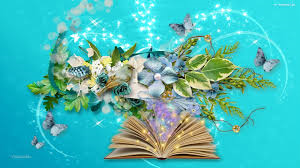 Dominika NiemiecOtwieram książkę, jedna chwilka i już jestem w innym świecie. W wyobraźni staję się piękną królewną lub pszczółką skrytą w kwiatów bukiecie. Każda książka roztacza przede mną świat niezwykły, wspaniały. Z zachwytem pochłaniam każde słowo, zdanie, rozdział od deski do deski… czyli cały. Rodzice doskonale rozumieją mój zachwyt nad książkami, bo tak jak ja są zwyczajnie książkowymi molami.Pytania do wiersza:O jakim przedmiocie był wiersz? W kogo zamienia się dziewczynka, czytając książkę? Jak czuje się dziewczynka, gdy czyta książki? Kto jeszcze razem z dziewczynką zachwyca się książkami? Co to znaczy czuć zachwyt? Co to znaczy „przeczytać coś od deski do deski”? Kto to jest „mol książkowy”? Czy lubisz czytać książki? Czy są takie książki, którymi jesteś zachwycony/a?